 			RAPPORT DE PROGRES DE PROJET PBFPAYS: BURKINA FASO, NIGER, MALI TYPE DE RAPPORT: SEMESTRIEL, annuEl OU FINAL :ANNEE DE RAPPORT: 2021NOTES POUR REMPLIR LE RAPPORT :Évitez les acronymes et le jargon des Nations Unies, utilisez un langage général / commun.Décrivez ce que le projet a fait dans la période de rapport, plutôt que les intentions du projet.Soyez aussi concret que possible. Évitez les discours théoriques, vagues ou conceptuels.    Veillez à ce que l'analyse et l'évaluation des progrès du projet tiennent compte des spécificités du sexe et de l'âge. 		Veuillez inclure des considérations, ajustements et résultats liés au COVID-19 et répondez à la section IV.Partie 1 : Progrès global du projet Expliquer brièvement l'état global de mise en œuvre du projet en termes de cycle de mise en œuvre, y compris si toutes les activités préparatoires ont été achevées (par exemple, contractualisation des partenaires, recrutement du personnel etc.) (limite de 1500 caractères):      Au cours de l’année 2021, le projet a finalisé le processus de contractualisation avec les organisations pastorales partenaires (TASSAGHT dans la commune de Mondoro au Mali ; CRUS, RBM et RECOPA au Burkina Faso et AREN au Niger) pour l’exécution de 12  activités sur 24 concernant les résultats 1 et 3 du projet. Le plan de travail a été actualisé pour prendre en compte non seulement la prorogation de la durée du contrat et la révision budgétaire intervenues mais aussi les retards et défis occasionnés par le contexte sécuritaire.  Des consultants ont été recrutés pour l’élaboration de l’étude complémentaire de bases et l’élaboration de la stratégie et plan de communication sur les bonnes pratiques liées à la transhumance. Aussi, des cadres de concertation sur la transhumance et des mécanismes de prévention et gestion des conflits sont mis en place et redynamisés. Les contrats ont été passés avec les différents prestataires pour la réalisation/réhabilitation des infrastructures pastorales. Les achats des différents intrants en lien avec la santé et l’alimentation du bétail ont été effectués. L’élaboration des termes de référence de l’évaluation finale du projet est en cours. Du point de vue opérationnel, le taux d’exécution physique du projet est estimé à environ 72%. L’équipe du projet travaille en coordination avec les partenaires techniques pour identifier les meilleures alternatives et achever les activités dans les délais impartis. Veuillez indiquer tout événement important lié au projet prévu au cours des six prochains mois, par exemple : les dialogues nationaux, les congrès des jeunes, les projections de films (limite de 1000 caractères): Les évènements importants prévus au cours des six prochains mois sont : (i) la réalisation des séances d’échange avec les autorités administratives, locales et communautaires sur les Alertes Evènements et préventions enregistrés ; (ii)  l’organisation de deux ateliers de travail entre partenaires étatiques, IOM et les organisations pastorales pour discuter des méthodologies à adopter pour la coordination des structures de collecte de données liées à la transhumance, l’harmonisation de la collecte des données et les modalités de passation de certaines activités de collecte et gestion des données ; (iii) l’organisation d’une session du CORET de l’Est; (iv) la remise officielle des infrastructures aux bénéficiaires en présence des autorités locales et des services techniques concernés.. POUR LES PROJETS DANS LES SIX DERNIERS MOIS DE MISE EN ŒUVRE :Résumez le principal changement structurel, institutionnel ou sociétal auquel le projet a approuvé. Ceci n’est pas une anecdote ou une liste des activités individuelles accomplies, mais une description de progrès fait vers l’objectif principal du projet. (limite de 1500 caractères): Le projet a contribué à un changement institutionnel et communautaire en terme de dispositif de prévention et de gestion des conflits liés à la transhumance. Au Mali, les 02 commissions foncières redynamisées en cadre de concertation sur la transhumance, le comité local de transhumance et les mécanismes de prévention et de gestion des conflits dans les communes de  Mondoro et  Tessit ainsi que les différents comités de transhumance(COPT, OPPREGECC et ODEPREGECC) au Burkina constituent  des espaces de dialogue qui concourent à la gestion efficace des conflits. De plus, l’adoption du projet de décret portant création, composition et fonctionnement du Comité National de la Transhumance et des Commissions de Conciliation au Mali est une étape importante vers un changement  institutionnel en matière de gestion d’une transhumance apaisée. Au Niger, à Makalondi et Tera, les  deux cadres de concertation communaux qui réunissent l’ensemble des acteurs clés abordent les questions liées à la transhumance qui sont devenues une priorité pour les autorités locales. Lors des sessions de  ces cadres, les autorités se basent sur les informations issues de l’outil de suivi de la transhumance pour apporter les réponses appropriées. Par exemple, à la suite d’une alerte reçue , les autorités de la commune de Téra ont sollicité et obtenu l’appui de l’Etat central du Niger pour un déploiement des forces de défense et de sécurité pour faire face aux vols de bétails dans les villages menacés.  En quelques phrases, expliquez comment le projet a eu un impact humain réel. Ceci peut inclure un exemple spécifique de comment il a affecté la vie des personnes dans le pays - si possible, utilisez des citations directes des bénéficiaires ou des weblinks à la communication stratégique publiée. (limite de 2000 caractères):Dans les 3 pays, les acteurs des institutions gouvernementales et ceux des membres des mécanismes traditionnels notamment les jeunes et les femmes qui ont bénéficié du renforcement de capacités sur les techniques de prévention et de gestion des conflits communautaires, la transhumance et l’utilisation des ressources naturelles sont devenus des acteurs clés dans la prévention et résolution des conflits communautaires dans leurs propres communautés. Ils alertent les autorités et les structures  en charge de la gestion des conflits sur les risques de conflits pour les interventions nécessaires à des fins de prévention ou de gestion des conflits grâce aux méthodes traditionnelles et modernes (sensibilisation, mediation, reparations..) dont ils disposent. Aussi, les jeunes et les femmes des communes de Tessit et de Mondoro au Mali sont mieux outillés et agissent aujourd’hui comme médiateurs qui participent activement à la résolution des conflits communautaires en lien avec la transhumance et l’utilisation des ressources naturelles. En effet, tel que l’a constaté le Maire de la commune de Tessit: « L’intervention du projet a permis de renforcer la cohésion communautaire en milieu pastoral, élément clé de la stabilisation de l’espace sahélien. Les résultats atteints en si peu de temps démontrent la pertinence de mettre au cœur de l’identification des solutions les femmes et jeunes affectés par l’insécurité. Il est ainsi possible de contribuer efficacement à la prévention et à la gestion des conflits ». Au  du Sahel,  l’utilisation des points d'eau est le plus souvent source de conflits entre les population et les éleveurs (qui ne font plus la différence entre point d’eau à usage domestique et ceux à usage pastorale). la réhabilitation des forages ayant augmenté la disponibilité en eau, a contribué à attenuer ces conflits. Au Niger, l’Animation, dynamisation et opérationnalisation de 20 cadres de concertation  facilite la gestion des départs et arrivées des transhumants.  Partie II: Progrès par Résultat du projetDécrire les principaux progrès réalisés au cours de la période considérée (pour les rapports de juin: janvier-juin ; pour les rapports de novembre: janvier-novembre ; pour les rapports finaux: durée totale du projet). Prière de ne pas énumérer toutes les activités individuelles). Si le projet commence à faire / a fait une différence au niveau des résultats, fournissez des preuves spécifiques pour les progrès (quantitatifs et qualitatifs) et expliquez comment cela a un impact sur le contexte politique et de consolidation de la paix.. “On track” – il s’agit de l'achèvement en temps voulu des produits du projet, comme indiqué dans le plan de travail annuel ; “On track with peacebuilding results” - fait référence à des changements de niveau supérieur dans les facteurs de conflit ou de paix auxquels le projet est censé contribuer. Ceci est plus probable dans les projets matures que nouveaux.Si votre projet a plus de quatre Résultats, contactez PBSO (Bureau d’Appui à la Consolidation de la Paix) pour la modification de ce canevas.Résultat 1:  Des informations permettant une gestion apaisée de la transhumance sont collectées, analysées et diffusées auprès des différents utilisateurs Veuillez évaluer l'état actuel des progrès du résultat: Resumé de progrès : (Limite de 3000 caractères) Au Mali et au Burkina, les sentinelles ont été opérationnalisés dans les communes ciblées par le projet . Ceux-ci veillent au suivi d’une transhumance pacifique dans la région par la production des alertes qui permettent aux différents mécanismes mis en place de prévenir les risques de conflits et de gérer certains qui sont au stade latent. Au total 529 alertes furent lancées cette année dont 331 concernant les alertes évènements et 198 pour les alertes prévention. On constate que le Burkina Faso a produit 280 alertes, 202 au Mali et 47 au Niger.  Ces données ont permis l’élaboration et la diffusion périodiques de cinq (09) dashboards à l’endroit des structures impliquées dans la mise en œuvre du projet.  Également, la production de 7cartographies sur les ressources pastorales stratégiques dans les zones d’intervention du projet. Les données collectées sur les alertes ont permis aux organisations pastorales des pays du Liptako-Gourma, soit au Burkina Faso (CRUS; RECOPA), Niger (AREN) et Mali (TASSAGHT), de remonter l’information convenablement et à temps aux autorités locales, aux chefs villageois et communautaires des communes d’intervention.Ces acteurs impliqués ont entamé des actions qui visent, pour ce qui est des alertes préventives, à éviter les conflits et les déplacements de populations qui en découlent. Quant aux alertes liées à un conflit concernant la transhumance, les acteurs ont atténué leurs effets par le dédommagement des victimes, l’intermédiation sociale, la sensibilisation sur les risques de conflits et l’adoption de stratégies adaptatives. Il faudrait signifier  que de janvier 2021 à octobre 2021, 331 alertes évènement concernant principalement les conflits agropastoraux, les attaques des groupes armés et les tensions intercommunautaires ont été identifiées. A ce jour environ 50% des conflits agropastoraux et tensions intercommunautaires ont été résolus avec l’implication considérable des organisations pastorales et des leaders communautaires.Des actions sont toujours en cours afin d’avoir des résultats satisfaisants sur la résolution de tous les conflits rapportés par les alertes « évènements » et de l’anticipation de tous les mouvements relevés par les alertes «prévention».Notons que les cadres ainsi que les mécanismes de résolution mis en place/dynamisés contribuent également à la résolution des conflits rapportés par les alertes « évènements» et de l’anticipation de tous les mouvements relevés par les alertes «prévention». En effet, les membres des observatoires départementaux de prévention et de gestion des conflits communautaires de Kantchari et de Seytenga au Burkina Faso, les comités de paix de Makalondi au Niger, l’équipe des personnes ressources communales (EPRC) et les comités de paix de Tessit se saisissent de certaines alertes liées aux conflits et apportent des solutions appropriées en vue de promouvoir une transhumance apaisée dans la région. Indiquez toute analyse supplémentaire sur la manière dont l'égalité entre les sexes et l'autonomisation des femmes et / ou l'inclusion et la réactivité aux besoins des jeunes ont été assurées dans le cadre de ce résultat: (Limite de 1000 caractères)    N/A Résultat 2:  Les capacités institutionnelles des structures nationales et locales chargées de la gestion des conflits communautaires liés à la transhumance sont renforcées Veuillez évaluer l'état actuel des progrès du résultat: Resumé de progrès : (Limite de 3000 caractères)       Au Mali, les membres des cadres de concertation ont bénéficié d’une session de formation sur la prévention et la gestion des conflits communautaires liés à la Transhumance. Il faut aussi souligner la mise en place d’un cadre de concertation de la Transhumance dans le cercle d’Ansongo commune deTessit à travers le Décret n°03247/P-RM du 13 Mai 2021 portant création, composition et fonctionnement du comité national de la Transhumance. Dans le but de consolider la paix, de renforcer la cohésion sociale et de promouvoir une transhumance pacifique dans le Liptako-Gourma, l’OIM-Mali, a accompagné la tenue de six sessions de cadres de concertation et de suivi de la Transhumance dans les communes de Tessit et Mondoro. Par ailleurs, deux séances sur le partage des bonnes pratiques de Résolution de conflits communautaires en lien avec la Transhumance à travers l’outil TTT de l’OIM ont été organisées à l’intention des membres des cadres de concertations.Au Burkina Faso, le comité Régional de gestion de la transhumance (CORET du Sahel) - Session_du_comité_régional_transhumance_du_sahel...a été dynamisé à travers l'organisation d'une session assortie des propositions pour sa fonctionnalité. Aussi, 03 cadres de concertation notamment le comité provincial de gestion de la transhumance du Séno et les observatoires départementaux de prévention et de gestion des conflits communautaires de Seytenga et de Kantchari ont été mis en place, et 57 de leurs membres formés en communication sur les stratégies de résolution des conflits, la situation actuelle de la transhumance et l’alerte précoce entre autres. Quatre rencontres d’échange et de partage de bonnes pratiques ont permis à l'observatoire provincial de prévention et de gestion des conflits communautaires de la Tapoa et aux cadres de concertation de se doter d’une feuille de route sur les alertes enregistrées. Par ailleurs, un atelier de mise place du cadre de coopération transfrontalière entre les structures de suivi de la transhumance et de l’utilisation des ressources naturelles des trois pays a été organisé (https://lefaso.net/spip.php?article103040).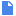 Au Niger, les deux cadres de concertations des communes de Makalondi et Tera ont bénéficié d’une formation sur (i) les déterminants de la transhumance (ii) le cadre législatif et réglementaire de gestion de la transhumance ; (iii) les textes législatifs et réglementaires qui régissent le pastoralisme et la transhumance nationale et transfrontalière (iv) les procédures   de gestion et prévention des conflits. . Indiquez toute analyse supplémentaire sur la manière dont l'égalité entre les sexes et l'autonomisation des femmes et / ou l'inclusion et la réactivité aux besoins des jeunes ont été assurées dans le cadre de ce résultat: (Limite de 1000 caractères)          Les femmes  des différents cadres de concertation ont gagné en confiance et prennent  de façon ascendante leur place dans le cercle de décision concernant la prévention/gestion des conflits liés à la transhumance et aujourd’hui et sont t capables de s’exprimer devant les hommes.  Lors de sessions de cadres de concertation  elles participent à l'analyse des alertes évènement et préventives  avec les parties prenantes et participent également aux négociations auprès des agropasteurs pour trouver des solutions à leurs conflits.. En outre à travers le projet, la redynamisation des cadres de concertation existants a favorisé une  participation accrue des femmes à la prise de décisions locale. Sur trois(3) cadres de concertation, nous avons 9 Femmes comme membres. Elles ont été désignée par leurs pairs en raison de leur influence dans des associations de femmes et de leur engagement pour la résolution de conflits dans la commune de Tessit au Mali.   Résultat 3:       La transhumance transfrontalière est facilitée   Veuillez évaluer l'état actuel des progrès du résultat: Resumé de progrès: (Limite de 3000 caractères)Les conditions de transhumance sont en cours d’amélioration grâce au renforcement des infrastructures pastorales,  l’alimentation du bétail, la protection sanitaire des animaux et le renforcement de capacités des acteurs. Au Burkina et au Niger 3 magasins d’aliments bétails ont été réalisés dans les communes de Seytenga et Makalondi. 4 parcs de vaccination ont aussi été réalisés à Seytenga (Burkina), Feyra, Tillé et Bégourou Tondo (Niger). 170 hectares d’aire de pâturage sont  sécurisés et 80 km de piste à bétail réhabilités au Sahel (Burkina). Des balises ont été confectionnées pour la sécurisation de 80 autres hectares dans la région de l’Est.  4 forages ont été réhabilités au Burkina (Sahel) et 2 autres en cours de réalisation à l’Est. Au Mali, la banque d’aliment et la piste de bétail de Tessit sont en cours de réalisation. Le processus de sécurisation des aires de pâturages et des couloirs de passages des animaux a permis d’identifier les principaux couloirs , mettre en place une commission de suivi des engagements pris par les parties prenantes. . La réalisation des autres infrastructures a  une avancée limitée du fait Du contexte  sécuritaire et de la délocalisation à koro ( Mali ). Les nouveaux sites ont  été identifiés. Les contrats ont  été passés avec les prestataires pour la réalisation de ces infrastructures. Les discussions sont engagées avec  les parties prenantes des 3 pays dont  les autorités locales pour identifier les meilleures alternatives pour la réalisation de ces activités avant la fin du projet. Ainsi, au Burkina, la sécurisation d’une zone de pacage  sera réalisée en lieu et place de la réhabilitation de la piste à bétail prévu à l’Est. Concernant l’alimentation du bétail, 4 786 kg de semences fourragères ont été  distribuées (4 086 kg au Burkina et 700 kg au Niger) et 2000 kg sont en cours de distribution au Mali. 239 kits de fauche et de conservation du fourrage ont été fournis aux éleveurs (194 au Burkina et 45 au Mali). 60 tonnes d’aliments bétails (45 tonnes au Burkina et 15 tonnes au Niger) ont été fournis aux directions régionales  de l’élevage pour les banques d’aliment de bétail . Pour  la santé animale, 47 000 doses de vaccins (35 000 au Burkina, 6 000 au Niger et 6 000  au Mali) ainsi que 160 kits  de vaccination (110 au  Burkina et 50 au  Niger) ont été mis à la disposition des services techniques . 35 000 animaux ont été vaccinés au Burkina et 6 000  en cours de vaccination au Mali. Les services techniques du Burkina et du Niger ont  bénéficié de chaîne de froid pour la conservation des vaccins. 80 glacières et 8 réfrigérateurs leur ont  été fournis au Burkina et 10 glacières au Niger. En prélude au renforcement de capacité des acteurs  , 17 formateurs  ont été formés au Burkina. 1 050 agropasteurs et pasteurs (950 au Burkina dont 207 femmes et 100 au Niger dont 17 femmes) été formés sur les textes qui régissent la transhumance, la gestion des ressources naturelles et sur la gestion pacifique des conflits.  Indiquez toute analyse supplémentaire sur la manière dont l'égalité entre les sexes et l'autonomisation des femmes et / ou l'inclusion et la réactivité aux besoins des jeunes ont été assurées dans le cadre de ce résultat : (Limite de 1000 caractères)Comme prévu dans le projet, les différentes activités réalisées et en cours ont tenu compte de la sensibilité genre. L’aspect genre à travers le respect des quotas attribués aux femmes et aux jeunes a été inscrit dans les différents protocoles d’accord avec les partenaires. Le ciblage des bénéficiaires des appuis tient compte du quota d'au moins de 30% de femmes prévues. A ce titre, sur les 1 050 agro-pasteurs qui ont bénéficiés des formations sur les textes régissant la transhumance et la gestion des ressources naturelles, 224 femmes ont été bénéficiaires soit environ 22%. Par ailleurs sur les 1021 bénéficiaires de la vaccination de leurs animaux au Burkina, les animaux de 321 femmes ont été vaccinés, soit 31% des bénéficiaires. Les femmes et les jeunes ont pris part à l’assemblée générale pour la validation du choix des sites de réalisation des infrastructures communautaires. Ils sont membres des comités de gestion des infrastructures. Au Niger sur les 634 participants au cadres de concertation qui facilite la gestion des départs et arrivés de transhumants figurent 146 femmes dont 99 de moins de 35 ans). Les jeunes (moins de 35 ans) participant à ces cadres sont au nombre de 336, soit 51,42% des participants . Partie III: Questions transversalesPartie IV: COVID-19Veuillez répondre à ces questions si le projet a subi des ajustements financiers ou non-financiers en raison de la pandémie COVID-19.Ajustements financiers : Veuillez indiquer le montant total en USD des ajustements liés au COVID-19.$    956.86 Ajustements non-financiers : Veuillez indiquer tout ajustement du projet qui n'a pas eu de conséquences financières.          Dans le souci du respect des mesures restrictives dues à la COVID 19, les ateliers de formation ont été organisé par petits groupes de participants. Par ailleurs, l’atelier de mise en place du cadre de coopération transfrontalière s’est tenue en présentiel à Ouagadougou et par vidéo conférence. Aussi, des réunions de coordination virtuelles avec les équipes projets au Burkina mais aussi avec celles du Mali et du Niger sont initiées afin de réduire les coûts de mise en œuvre et qui facilitent le suivi des activités à distances.Compte tenu de la situation sécuritaire, une partie des infrastructures devant être réalisée au Mali a été délocalisé dans la zone de Koro. Au Burkina Faso, en un aire de pacage sera réalisé dans le couloir de transhumance dans la région de l’Est, en lieu et place due la réhabilitation de la piste à bétail à bétail.Veuillez sélectionner toutes les catégories qui décrivent les ajustements du projet (et inclure des détails dans les sections générales de ce rapport) :  Renforcer les capacités de gestion de crise et de communication Assurer une réponse et une reprise inclusives et équitables Renforcer la cohésion sociale intercommunautaire et la gestion des frontières Lutter contre le discours de haine et la stigmatisation et répondre aux traumatismes Soutenir l'appel du SG au « cessez-le-feu mondial » Autres (veuillez préciser):      Le cas échéant, veuillez partager une histoire de réussite COVID-19 de ce projet (i.e. comment les ajustements de ce projet ont fait une différence et ont contribué à une réponse positive à la pandémie / empêché les tensions ou la violence liées à la pandémie, etc.)Partie V : ÉVALUATION DE LA PERFORMANCE DU PROJET SUR LA BASE DES INDICATEURS: Utiliser le cadre de résultats du projet conformément au document de projet approuvé ou à toute modification et fournir une mise à jour sur la réalisation des indicateurs clés au niveau des résultats et des produits dans le tableau ci-dessous. Veuillez sélectionnez les produits et les indicateurs les plus pertinents avec les progrès les plus pertinents à mettre en évidence. S'il n'a pas été possible de collecter des données sur les indicateurs particuliers, indiquez-le et donnez des explications. Fournir des données désagrégées par sexe et par âge. (300 caractères maximum par entrée)Titre du projet: Promotion d’une transhumance pacifique dans la région du Liptako-GourmaNuméro Projet / MPTF Gateway: Burkina Faso: ID 00120162 - PBF/ IRF 353 Mali: ID 00120164 - PBF/ IRF 354 Niger: ID 00120165 - PBF/ IRF 355Titre du projet: Promotion d’une transhumance pacifique dans la région du Liptako-GourmaNuméro Projet / MPTF Gateway: Burkina Faso: ID 00120162 - PBF/ IRF 353 Mali: ID 00120164 - PBF/ IRF 354 Niger: ID 00120165 - PBF/ IRF 355Si le financement passe par un Fonds Fiduciaire (“Trust fund”): 		Fonds fiduciaire pays 		Fonds fiduciaire régional Nom du fonds fiduciaire:      Type et nom d’agence récipiendaire :      FAO  (Agence coordinatrice)     OIMDate du premier transfert de fonds: 17 février 2020Date de fin de projet: 16 Février 2022     Le projet est-il dans ces six derniers mois de mise en œuvre? Date du premier transfert de fonds: 17 février 2020Date de fin de projet: 16 Février 2022     Le projet est-il dans ces six derniers mois de mise en œuvre? Est-ce que le projet fait part d’une des fenêtres prioritaires spécifiques du PBF: Initiative de promotion du genre Initiative de promotion de la jeunesse Transition entre différentes configurations de l’ONU (e.g. sortie de la mission de maintien de la paix) Projet transfrontalier ou régionalEst-ce que le projet fait part d’une des fenêtres prioritaires spécifiques du PBF: Initiative de promotion du genre Initiative de promotion de la jeunesse Transition entre différentes configurations de l’ONU (e.g. sortie de la mission de maintien de la paix) Projet transfrontalier ou régionalBudget PBF total approuvé (par agence récipiendaire): Agence récipiendaire                              Budget  FAO Burkina                                                   $ 700000.00FAO Mali                                                        $ 450000.00FAO Niger                                                       $ 450000.00OIM Burkina                                                    $ 664200.00OIM Mali                                                         $ 367900.00OIM Niger                                                        $ 376900.00                                                       Total: $ 3 000 000.00 Taux de mise en œuvre approximatif comme pourcentage du budget total du projet: 74%*JOINDRE LE BUDGET EXCEL DU PROJET MONTRANT LES DÉPENSES APPROXIMATIVES ACTUELLES*Budgetisation sensible au genre:Indiquez le montant ($) du budget dans le document de projet alloué aux activités dédiées à l’égalité des sexes ou à l’autonomisation des femmes: <936593 Indiquez le montant ($) du budget dépensé jusqu’à maintenant pour les activités dédiées à l’égalité des sexes ou à l’autonomisation des femmes: 437499Budget PBF total approuvé (par agence récipiendaire): Agence récipiendaire                              Budget  FAO Burkina                                                   $ 700000.00FAO Mali                                                        $ 450000.00FAO Niger                                                       $ 450000.00OIM Burkina                                                    $ 664200.00OIM Mali                                                         $ 367900.00OIM Niger                                                        $ 376900.00                                                       Total: $ 3 000 000.00 Taux de mise en œuvre approximatif comme pourcentage du budget total du projet: 74%*JOINDRE LE BUDGET EXCEL DU PROJET MONTRANT LES DÉPENSES APPROXIMATIVES ACTUELLES*Budgetisation sensible au genre:Indiquez le montant ($) du budget dans le document de projet alloué aux activités dédiées à l’égalité des sexes ou à l’autonomisation des femmes: <936593 Indiquez le montant ($) du budget dépensé jusqu’à maintenant pour les activités dédiées à l’égalité des sexes ou à l’autonomisation des femmes: 437499Marquer de genre du projet: Marquer de risque du projet: Domaine de priorité de l’intervention PBF (« PBF focus area »): Marquer de genre du projet: Marquer de risque du projet: Domaine de priorité de l’intervention PBF (« PBF focus area »): Préparation du rapport:Rapport préparé par: Elise Memel, Coordinatrice PBFRapport approuvé par: Dauda Sau, Réprésentant FAO BurkinaLe Secrétariat PBF a-t-il revu le rapport: Préparation du rapport:Rapport préparé par: Elise Memel, Coordinatrice PBFRapport approuvé par: Dauda Sau, Réprésentant FAO BurkinaLe Secrétariat PBF a-t-il revu le rapport: Suivi: Indiquez les activités de suivi conduites dans la période du rapport (Limite de 1000 caractères)Plusieurs activités de suivi ont été réalisées par les équipes du projet. Il s'agit entre autre:- 06 missions de supervision réalisées par l'équipe suivi-évaluation; ;-les reunions techniques mensuelles et circonstancielles de coordination entre les équipes du projet;-les rencontres mensuelles avec les partenaires technqiues et opérationnels;- la participation aux cadres de concertation regionaux au cours desquels l'état de mise en œuvre du projet a été présenté aux différents acteurs et parties prenantes aux projets;- la rencontre conjointe entre l'équipe du projet et les trois secretatriats de PBF (Mali, Burkina et Niger pour faire le bilan de la mise en œuvre du projet.- une rencontre avec l'ALG pour le suivi des recommandations de l'atelier sur la mise en place du cadre de coopération treansfronatalière. Est-ce que les indicateurs des résultats ont des bases de référence? Le projet a-t-il lancé des enquêtes de perception ou d'autres collectes de données communautaires? Evaluation: Est-ce qu’un exercice évaluatif a été conduit pendant la période du rapport?    Une étude complémentaire à l'étude de base a été initiée pour renseigner les indicateurs de bases qui n'avait pas de référence précise. Budget pour évaluation finale (réponse obligatoire):  $60167.00 Si le projet se termine dans les 6 prochains mois, décrire les préparatifs pour l’évaluation (Limite de 1500 caractères):   Les TDRs de l’évaluation finale sont en cours d’élaboration. Effets catalytiques (financiers): Indiquez le nom de l'agent de financement et le montant du soutien financier non PBF supplémentaire qui a été obtenu par le projet.Nom de donnateur:     Montant ($):Autre: Y a-t-il d'autres points concernant la mise en œuvre du projet que vous souhaitez partager, y compris sur les besoins en capacité des organisations bénéficiaires? (Limite de 1500 caractères)IndicateursBase de donnéesCible de fin de projetEtapes d’indicateur/ milestoneProgrès actuel de l’indicateurRaisons pour les retards ou changementsRésultat 1Des informations permettant une gestion apaisée de la transhumance sont collectées, analysées et diffusées auprès des différents utilisateursIndicateur 1.aDegré de satisfaction des acteurs par rapport au système d’information mis en place avec les informations.0070%70%    N/A Sera évalué à la fin du projet  Résultat 1Des informations permettant une gestion apaisée de la transhumance sont collectées, analysées et diffusées auprès des différents utilisateursIndicateur 1.bTaux de réduction des conflits agriculteurs-éleveurs Nombre de conflits dans la zone d'intervention en 2017: BF=215, Mali=?; Niger =?-25%-25%    N/A Sera évalué à la fin du projet Résultat 1Des informations permettant une gestion apaisée de la transhumance sont collectées, analysées et diffusées auprès des différents utilisateursIndicateur 1.c% de transhumants utilisant les informations fournies par les systèmes de collecte, d’analyse et d’alerte pour planifier leur transhumance0%60%60%    N/A Sera évalué à la fin du projet Résultat 1Des informations permettant une gestion apaisée de la transhumance sont collectées, analysées et diffusées auprès des différents utilisateursIndicateur  1.dtaux de confiance des populations cible aux mécanismes communautaires de prévention/gestion pacifique des conflits0%60%60%    N/A Sera évalué à la fin du projet  Produit 1.1Le système de suivi des transhumances (TTT) pour des collectes régulières sur les mouvements de transhumances et les risques de conflits liés à ces mouvements, est mis en œuvreIndicateur 1.1.a% d'acteurs en charge de la gestion de la transhumance affirmant que leurs capacités se sont améliorées en ce qui concerne la collecte, le traitement des données et la diffusion des informations relatives aux crises pastorales, grâce aux actions du projet00%70%70%    N/A Sera évalué à la fin du projetProduit 1.1Le système de suivi des transhumances (TTT) pour des collectes régulières sur les mouvements de transhumances et les risques de conflits liés à ces mouvements, est mis en œuvreIndicateur 1.1.1# Mise à jour de carte des zones de travail sur les mouvements de transhumances, les structures agricoles et pastorale (ventilé par pays) 0006 dont BF=2; Mali=2; Niger=206BF = 1Mali = 1Niger = 1   il reste une mise à jour par paysProduit 1.1Le système de suivi des transhumances (TTT) pour des collectes régulières sur les mouvements de transhumances et les risques de conflits liés à ces mouvements, est mis en œuvreIndicateur 1.1.2# formations délivrées auprès des enquêteurs et auprès des réseaux de collecte existant0003 dont BF=1; Mali=1, Niger=103BF = 01Mali = 01Niger = 01 toutes les formations sont réaliséesProduit 1.1Le système de suivi des transhumances (TTT) pour des collectes régulières sur les mouvements de transhumances et les risques de conflits liés à ces mouvements, est mis en œuvreIndicateur 1.1.3% collecte régulière des données par l’outil de veille, des flux et d’alerte (ventilé par pays,) ;30%90%90%Produit 1.1Le système de suivi des transhumances (TTT) pour des collectes régulières sur les mouvements de transhumances et les risques de conflits liés à ces mouvements, est mis en œuvreIndicateur 1.1.4# base de données disponibilisée et partagée011    1 Elle est disponible et les données sont partagées avec les partenaires à travers les Dashboard   Produit 1.2Les rapports réguliers du système TTT (Transhumance Tracking Tool) sont fournis aux acteurs pertinents fournissant des informations relatives aux mouvements de transhumance et intégration de ce système dans les réseaux des structures existantes (autoritésIndicateur 1.2.a% de systèmes d'information sur le pastoralisme identifiés et renforcés qui intègrent le TTT (Transhumance Tracking Tool) pour une analyse conjointe des données sur le pastoralisme0%100%100%    N/A Produit 1.2Les rapports réguliers du système TTT (Transhumance Tracking Tool) sont fournis aux acteurs pertinents fournissant des informations relatives aux mouvements de transhumance et intégration de ce système dans les réseaux des structures existantes (autoritésIndicateur 1.2.b% de systèmes d’alerte précoce liés à la transhumance et de mécanismes de veille des transhumants fonctionnels 0%80%80%    N/A Indicateur 1.2.1# de rapports sur la transhumance produit et diffusé (par types : cartographie, alerte)112, dont rapports de cartographie (2), alerte (10)16 dont cartographie= 2, alertes=10BF = 06  dont 5 rapports d’alerte et 1 rapport de cartographieLes cartes de la 1ère mise à jour sont disponiblesIndicateur 1.2.2# de système d'alerte précoce transfrontalier lié à la transhumance et de mécanismes de veille des transhumants fonctionnels014 dont Région (1), BF (5), Niger (3), Mali (5),région=1, BF=5, Niger=3, Mali=5région:01 BF:02 Niger:02 Mali:21Indicateur 1.2.3(# Séance de renforcement des capacités auprès des acteurs locaux et nationaux) plutot nombre d'acteurs locaux avec une capatiés renforcées05 dont une séance par Partenaire Opérationnel5 dont une séance par Partenaire Opérationnel    00 Indicateur 1.2.4# d’acteurs pertinents du pastoralisme formés sur l'Alerte et sa gestion (ventilé par pays, par type d’acteurs, par sexe et par âge) ;090 dont BF (30), Niger (30), Mali (30),90 dont BF (30), Niger (30), Mali (30).90 dont BF (30), Niger (30), Mali (30).tous les acteurs ont été formées dans les 3 paysIndicateur 1.2.5# d'ateliers de discussion des méthodologies et de la transition 03 dont BF (1), Niger (1), Mali (1).33Totalement réaliséIndicateur 1.2.6# bulletins produits et diffusés en langues nationales sur les radios communautaires045 dont BF (15), Niger (15), Mali (15)450Résultat 2Les capacités institutionnelles des structures nationales et locales chargées de la gestion des conflits communautaires liés à la transhumance sont renforcées ;Indicateur 2.a% d’acteurs en charge de la prévention et de la gestion des conflits communautaires liés à la transhumance qui affirment que les capacités de leurs structures ont été renforcées grâce aux actions du projet.0%100%100%    N/A Résultat 2Les capacités institutionnelles des structures nationales et locales chargées de la gestion des conflits communautaires liés à la transhumance sont renforcées ;Indicateur 2.b% de transhumants se référant aux mécanismes de gestion des conflits mis en place pour la résolution de leurs différends.23,13% (BF: 27,78% ; Mali: 26,54% ; Niger: 17,07% )50%50%    N/A Sera evalué à la fin du projetProduit 2.1Les cadres de concertation des acteurs en charge de la gestion de la transhumance et de l’utilisation des ressources naturelles, sont renforcés et fonctionnels.Indicateur  2.1% de cadres de concertation sur la gestion de la transhumance et l’utilisation des ressources naturelles existants dans la zone d’intervention qui sont opérationnels (par types et par pays).36,70%BF: 38,76%; Mali: 38,76%; Niger: 43,35%70%70%    N/A Sera evalué à la fin du projetProduit 2.1Les cadres de concertation des acteurs en charge de la gestion de la transhumance et de l’utilisation des ressources naturelles, sont renforcés et fonctionnels.Indicateur 2.1.1# d’étude de référence réalisée.011    1 Produit 2.1Les cadres de concertation des acteurs en charge de la gestion de la transhumance et de l’utilisation des ressources naturelles, sont renforcés et fonctionnels.Indicateur  2.1.2# de cadres de concertation liés à la transhumance et l’utilisation des ressources naturelles mis en place/dynamisé. (Par pays et par types)012 BF= 4 (CONAT, CORET, COPT, Cadre transfrontalier) ; Niger (4) ; Mali (4)12BF = 4 (CORET, COPT, ODEPREGECC Seytenga et KantchariMali = 3Niger = 20 Produit 2.1Les cadres de concertation des acteurs en charge de la gestion de la transhumance et de l’utilisation des ressources naturelles, sont renforcés et fonctionnels.Indicateur 2.1.3# de cadres de coopération transfrontalière sur la transhumance mis en place/dynamisé (ventilé par localité et par types)011(BF, Mali, Niger) = 01(atelier de mise en place organisé) Produit 2.1Les cadres de concertation des acteurs en charge de la gestion de la transhumance et de l’utilisation des ressources naturelles, sont renforcés et fonctionnels.Indicateur  2.1.4# de guide de suivi de la transhumance national et transfrontalière élaboré0100Produit 2.1Les cadres de concertation des acteurs en charge de la gestion de la transhumance et de l’utilisation des ressources naturelles, sont renforcés et fonctionnels.Indicateur  2.1.5# de sessions de cadres de concertations et de suivi de la transhumance tenu (ventilé par localité et par types).024 dont BF (8=1 CONAT, 3 CORET, 3 COPT, 1 cadre transfrontalier) ; Niger (8) ; Mali (8) 24BF = 04(CORET, COPT, 2 Observatoires de Seytenga et Kantchari)Mali = 4Niger = 2 Produit 2.1Les cadres de concertation des acteurs en charge de la gestion de la transhumance et de l’utilisation des ressources naturelles, sont renforcés et fonctionnels.Indicateur  2.1.6# de membres des cadres de concertation sur le suivi national et transfrontalier de la transhumance formés (ventilé par pays, par type d’acteurs, par sexe et par âge).0100100    00 Produit 2.2Les mécanismes de prévention et de gestion des conflits liés à la transhumance et à l’utilisation des ressources naturelles sont renforcés.Indicateur 2.2% de mécanismes de prévention et de gestion des conflits liés à la transhumance et à l’utilisation des ressources naturelles existants dans la zone d’intervention qui sont fonctionnels40,52%BF: 30,82% ; Mali: 49,57% ; Niger: 41,67%70%70%Sera evalué à la fin du projetProduit 2.2Les mécanismes de prévention et de gestion des conflits liés à la transhumance et à l’utilisation des ressources naturelles sont renforcés.Indicateur  2.2.1# de réseaux transfrontaliers mis en place et fonctionnels022    00 Produit 2.2Les mécanismes de prévention et de gestion des conflits liés à la transhumance et à l’utilisation des ressources naturelles sont renforcés.Indicateur  2.2.2# de mécanismes de gestion des conflits liés à la transhumance et à l’utilisation des ressources naturelles mis en place/dynamisés et diversifiés (ventilé par pays et par type) 0BF = 2 (OPPREGECC, ODEPREGECC) ; Niger=2 (clubs Dimitra,  comités locaux de paix existants) ; Mali =?(?) BF = 2 (OPPREGECC, ODEPREGECC) ; Niger=2 (clubs Dimitra,  comités locaux de paix existants) ; Mali =?(?)BF = 03Mali = 03Niger = 2 Produit 2.2Les mécanismes de prévention et de gestion des conflits liés à la transhumance et à l’utilisation des ressources naturelles sont renforcés.Indicateur  2.2.3: # de rencontres d’échanges et de partage de bonnes pratiques sur la gestion des conflits communautaires liés à la transhumance, tenu (par pays et types)0BF = 15 (3 OPPREGECC, 12 ODEPREGECC) ; Niger =28 ; Mali=? (?) 4814(4 BF, 6ML et 4NGR)Produit 2.2Les mécanismes de prévention et de gestion des conflits liés à la transhumance et à l’utilisation des ressources naturelles sont renforcés.Indicateur  2.2.4# d’outils de sensibilisation sur la transhumance pacifique élaborés et utilisés (par pays et types d’outils)066    00 Produit 2.2Les mécanismes de prévention et de gestion des conflits liés à la transhumance et à l’utilisation des ressources naturelles sont renforcés.Indicateur  2.2.5a# de caravanes de sensibilisation organisées (ventilé par pays et par commune)03    00 Produit 2.2Les mécanismes de prévention et de gestion des conflits liés à la transhumance et à l’utilisation des ressources naturelles sont renforcés.Indicateur  2.2.5b: # de personnes sensibilisées (ventilé par pays, par type d’acteurs, par sexe et par âge) ;010000Produit 2.2Les mécanismes de prévention et de gestion des conflits liés à la transhumance et à l’utilisation des ressources naturelles sont renforcés.Indicateur  2.2.6# de plans de communication réalisé 011    1 Résultat 3La transhumance transfrontalière est facilitéeIndicateur 3.a % des infrastructures pastorales réalisées le long des couloirs de transhumance qui sont fonctionnelles (par types : pistes à bétail, magasins d’intrants, points d’eau, parc de vaccination).87,93% (Burkina: 88,5%; Mali: 85,71%; Niger: 89,58%)100%100    00 La construction des insfrastucture est en cours Résultat 3La transhumance transfrontalière est facilitéeIndicateur 3.b% des acteurs y compris les agriculteurs et les éleveurs sensibilisés/formés sur la transhumance et la gestion des ressources naturelles déclarant être satisfaits des thèmes développés (par Sexe, Age et pays).070%70%    N/A Sera evalué à la fin du projet  Résultat 3La transhumance transfrontalière est facilitéeIndicateur 3.c% d’acteurs (agriculteurs, éleveurs) formés/informés sur la transhumance et la gestion des ressources naturelles qui affirment respecter les textes y relatifs070%70%    N/A Sera evalué à la fin du projet Résultat 3La transhumance transfrontalière est facilitéeIndicateur 3.d% d’acteurs (agriculteurs, éleveurs) qui expriment leur satisfaction par rapport à l’ensemble des mesures prises pour faciliter la transhumance le long des couloirs.070%70%    N/A Sera evalué à la fin du projet Produit 3.1Des infrastructures communautaires en lien avec la transhumance sont réalisées et/ou réhabilitées  et sécuriséesIndicateur 3.1% d’acteurs (éleveurs, agriculteurs) le long des couloirs de transhumance qui sont satisfaits des infrastructures communautaires réalisées/réhabilitées en lien avec la transhumance.070%70%    N/A Sera evalué à la fin du projet Produit 3.1Des infrastructures communautaires en lien avec la transhumance sont réalisées et/ou réhabilitées  et sécuriséesIndicateur 3.1.1Nombre de km de pistes à bétail réhabilité0180  (BF: 60; Mali: 60; Niger: 60)180BF: 80 kmActivité en cours d'exécution. La réalisation de l'activité a connu un retard causé par le contexte sécuriatire en dégaradtion dans les 3 pays. Produit 3.1Des infrastructures communautaires en lien avec la transhumance sont réalisées et/ou réhabilitées  et sécuriséesIndicateur 3. 1.2Nombre de forages pastoraux réalisés/réhabilités023 (BF: 8; Mali: 8; Niger: 7)23BF: 04Activité en cours d'exécution. La réalisation de l'activité a connu un retard causé par le contexte sécuriatire en dégaradtion dans les 3 pays. Produit 3.1Des infrastructures communautaires en lien avec la transhumance sont réalisées et/ou réhabilitées  et sécuriséesIndicateur 3.1.3Nombre de parcs de vaccination réalisés015 (BF: 5; Mali: 2; Niger: 5)1504 (BF:01; Niger :03)Activité en cours d'exécution. La réalisation de l'activité a connu un retard causé par le contexte sécuriatire en dégaradtion dans les 3 pays. Produit 3.1Des infrastructures communautaires en lien avec la transhumance sont réalisées et/ou réhabilitées  et sécuriséesIndicateur 3.1.4Nombre d’aires de pâturage villageoises et de couloirs principaux et secondaires utilisés par les transhumants sécurisés/balisés (par types)07 (BF: 3; Mali: 00; Niger: 4)15 (BF: 5; Mali: 5; Niger: 5)15BF: 1 aire de pâture (170 hectares)Activité en cours d'exécution Produit 3.1Des infrastructures communautaires en lien avec la transhumance sont réalisées et/ou réhabilitées  et sécuriséesIndicateur 3.1.5Nombre de mécanismes paritaires éleveurs agriculteurs de préparation des arrivées de transhumants mis en place0010 (BF: 4; Mali: 4; Niger: 2)10    00 La mise en place des mécanismes paritaire sera exécutée à la fin des travaux de réalisation et rehabilitation des infrastructures Produit 3.1Des infrastructures communautaires en lien avec la transhumance sont réalisées et/ou réhabilitées  et sécuriséesIndicateur 3.1.6Nombre de comités de gestion mis en place / renforcésBF: 70; Mali: 24; Niger: 41100 (BF: 40; Mali: 40; Niger: 20)100   00  La mise en place des comités de gestions sera exécutée à la fin des travaux de réalisation et rehabilitation des infrastructures Produit 3.1Des infrastructures communautaires en lien avec la transhumance sont réalisées et/ou réhabilitées  et sécuriséesIndicateur 3.1.7Nombre de magasins réalisés03 (BF: 1; Mali: 1; Niger: 1)303 (BF: 02; Niger:01)    Activité en cours d'exécution Produit 3.1Des infrastructures communautaires en lien avec la transhumance sont réalisées et/ou réhabilitées  et sécuriséesIndicateur 3.1.8Nombre de membres des COGES formés (ventilés par pays, par sexe et par âge et par thématique01500 (BF: 600; Mali: 600; Niger: 300)1500    00 La mise en place des COGES sera exécutée à la fin des travaux de réalisation et rehabilitation des infrastructures Produit 3.2L’alimentation et la protection sanitaire du bétail sont renforcéesIndicateur 3.2 a% de transhumants/éleveurs le long des couloirs de transhumance qui sont satisfaits de l'appui alimentaire pour le bétail070%70    N/A Sera évalué à la fin du projet  Produit 3.2L’alimentation et la protection sanitaire du bétail sont renforcéesIndicateur 3.2.b% de transhumants/éleveurs le long des couloirs de transhumance qui sont satisfaits des mesures prises pour la protection sanitaire des animaux070%0N/ASera évalué à la fin du projet Produit 3.2L’alimentation et la protection sanitaire du bétail sont renforcéesIndicateur 3.2.1Quantité de semences fourragères fournie (kg)06000 Kg (BF: 2000 Kg; Mali: 2000 Kg; Niger: 2000 Kg)6000 4786 Kg (BF:4086 Kg; Niger: 700 Kg)     En cours de réalisation au Mali  Produit 3.2L’alimentation et la protection sanitaire du bétail sont renforcéesIndicateur 3.2.2Nombre de kits de fauche et conservation du fourrage fournis 0450 (BF: 150; Mali: 150; Niger: 150)450BF: 194Indicateur 3.2.3Quantité d'aliments bétail livrée0135 tonnes (BF: 45; Mali: 45; Niger: 45)13560 tonnes (BF: 45; Niger: 15)    En cours  Indicateur 3.2.4Quantité de matériels de chaine de froid fournies (Glacières et Réfrigérateurs)0300 (BF: 100; Mali: 100; Niger: 100)30098 (BF: 88; Niger: 10) En cours   Indicateur 3.2.5Quantité de vaccins fournie (doses)018000 (BF: 6000; Mali: 6000; Niger: 6000)1800041 000 doses (BF: 35 000; Niger: 6 000)En cours au Mali Indicateur 3.2.6Quantité de matériels de vaccination (Kit) fournie0300 (BF: 100; Mali: 100; Niger: 100)300    160 (BF:110; Niger: 50)     En cours au Mali   Indicateur 3.2.7Nombre de campagne de vaccination organisée06 (BF: 2; Mali: 2; Niger: 2)6    BF:02     En cours  Produit 3.3: Les capacités des acteurs, y compris les agriculteurs et les éleveurs, sur la règlementation liée à la transhumance et la gestion des ressources naturelles sont renforcées pour une meilleure prévention des conflits communautairesIndicateur 3.3% d'acteurs (agriculteurs et éleveurs) le long des couloirs de transhumance qui respectent les textes encadrant la transhumance, la gestion des ressources naturelles et la gestion des conflits.070%00%Sera évalué à la fin du projet Produit 3.3: Les capacités des acteurs, y compris les agriculteurs et les éleveurs, sur la règlementation liée à la transhumance et la gestion des ressources naturelles sont renforcées pour une meilleure prévention des conflits communautairesIndicateur 3.3.1Nombre d’acteurs formés sur les textes qui encadrent la transhumance et l’utilisation des informations pastorales (ventilé par pays, par type d’acteurs, par sexe et par âge)03000 (BF: 1200; Mali: 1200; Niger: 600)30001 067 (BF: 967; Niger: 100)    En cours   Produit 3.3: Les capacités des acteurs, y compris les agriculteurs et les éleveurs, sur la règlementation liée à la transhumance et la gestion des ressources naturelles sont renforcées pour une meilleure prévention des conflits communautairesIndicateur 3.3.2Nombre d’acteurs formés sur les textes qui encadrent gestion des ressources naturelles (GRN) (ventilé par pays, par type d’acteurs, par sexe et par âge)03000 (BF: 1200; Mali: 1200; Niger: 600)30001 067 (BF: 967; Niger: 100)    En cours  Produit 3.3: Les capacités des acteurs, y compris les agriculteurs et les éleveurs, sur la règlementation liée à la transhumance et la gestion des ressources naturelles sont renforcées pour une meilleure prévention des conflits communautairesIndicateur 3.3.3Nombre d’acteurs formés sur les textes qui encadrent la gestion des conflits agriculteurs – éleveurs (ventilé par pays, par type d’acteurs, par sexe et par âge)03000 (BF: 1200; Mali: 1200; Niger: 600)30001 067 (BF: 967; Niger: 100)    En cours  